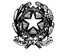 ISTITUTO COMPRENSIVO “CECILIA DEGANUTTI” DI LATISANAINFANZIA – PRIMARIA – SECONDARIA 1° GRADOViale Stazione, 35 – 33053 Latisana (UD) Tel. 0431 520311/511061 - C.M. UDIC835003 -  C.F. 92017110302Codice Univoco Fatture Elettroniche: UFK1Y8e-mail: udic835003@istruzione.it pec: udic835003@pec.istruzione.itsito web: https://iclatisana.edu.itLIBERATORIA PER PRESTAZIONI A TITOLO GRATUITO (D.L.vo 196/2003)I sottoscritti 	e 	genitori di 		, iscritto/a in questo Istituto Comprensivo autorizzanol’Istituto, nella persona del Dirigente Scolastico, a consentire l’effettuazione e l’utilizzo di eventuali riprese fotografiche e registrazioni audio-video del/della proprio/a figlio/a per scopi documentativi, formativi e informativi.Autorizzano, inoltre, sempre a titolo gratuito, la partecipazione del/della proprio/a figlio/a a riprese cinematografiche realizzate dalla scuola, ovvero da persone o genitori da essa incaricate a farlo, consentendo l’eventuale successiva produzione di DVD o filmati da pubblicare (anche su Youtube o simili).Il Dirigente Scolastico assicura che tutte le immagini e le riprese audio/video/cinematografiche realizzate dalla scuola, o da genitori e persone autorizzate dallo stesso Dirigente, saranno utilizzate ai fini istituzionali del servizio.Latisana, 	In fedeLa Dirigente Scolastica Prof.ssa Giovanna Crimaldifirma di entrambi i genitoriResponsabile del Procedimento: Dsga Pagliara Elisa Responsabile dell’istruttoria: Ass.Amm.va Tempo Sabrina